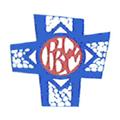 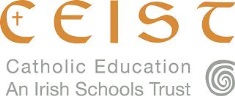 The Board of Management invites applications for the Post ofTo take effect from 01/09/2018 inColáiste Nano Nagle, Sexton St., LimerickColáiste Nano Nagle is an All Girls Voluntary Catholic Secondary School with a PLC College (Current enrolment 566) in the trusteeship of CEIST and is conducted in accordance with CEIST Charter Values.The Application Form and further documentation can be downloaded from www.colaistenanonagle.ie Completed typed Application Forms should be returned to Chairperson,Board of Management, Coláiste Nano Nagle, Sexton Street, Limerick.Completed typed application forms will be accepted, by registered post only, up to 11/06/2018 at 12.00 PM.Short-listing may applyThe Board of Management is an equal opportunities employer.Provisional Date(s) for interviews: 23/06/2018